ROZVAHAROZVAHA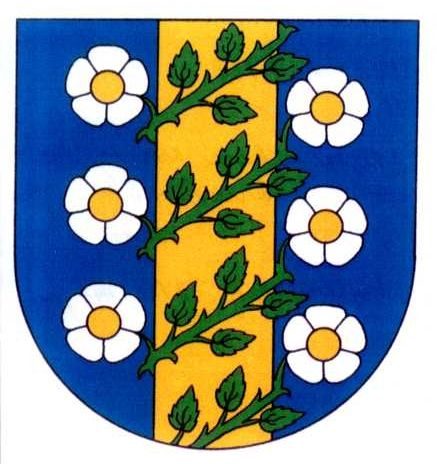 územní samosprávné celky, svazky obcí, regionální rady regionu soudržnostiúzemní samosprávné celky, svazky obcí, regionální rady regionu soudržnosti(v Kč, s přesností na dvě desetinná místa)(v Kč, s přesností na dvě desetinná místa)Období:12 / 2017IČO:00261858Název:Obec Droužkovice Sestavená k rozvahovému dni 31. prosinci 2017Sestavená k rozvahovému dni 31. prosinci 2017Sestavená k rozvahovému dni 31. prosinci 2017Sestavená k rozvahovému dni 31. prosinci 2017Sestavená k rozvahovému dni 31. prosinci 2017Sestavená k rozvahovému dni 31. prosinci 2017Sestavená k rozvahovému dni 31. prosinci 2017Sestavená k rozvahovému dni 31. prosinci 2017Sídlo účetní jednotkySídlo účetní jednotkySídlo účetní jednotkySídlo účetní jednotkyMísto podnikáníMísto podnikáníMísto podnikáníMísto podnikáníulice, č.p.Rudé Armády č.p. 80Rudé Armády č.p. 80ulice, č.p.obecDroužkoviceDroužkoviceobecPSČ, pošta431 44  Droužkovice431 44  DroužkovicePSČ, poštaÚdaje o organizaciÚdaje o organizaciÚdaje o organizaciÚdaje o organizaciPředmět podnikáníPředmět podnikáníPředmět podnikáníPředmět podnikáníidentifikační číslo0026185800261858hlavní činnostvýkon samosprávyvýkon samosprávyprávní formarozpočtová organizacerozpočtová organizacevedlejší činnostzřizovatelCZ-NACEKontaktní údajeKontaktní údajeKontaktní údajeKontaktní údajeRazítko účetní jednotkyRazítko účetní jednotkyRazítko účetní jednotkyRazítko účetní jednotkytelefon474 668 117474 668 117474 668 117fax474 668 117474 668 117474 668 117e-mailou.drouzkovice@volny.czou.drouzkovice@volny.czou.drouzkovice@volny.cz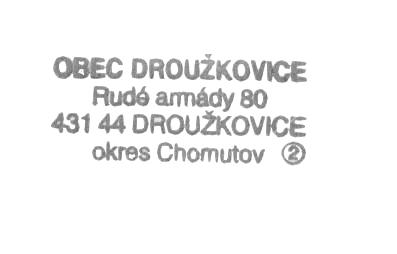 WWW stránkywww.drouzkovice.czwww.drouzkovice.czwww.drouzkovice.czOsoba odpovědná za účetnictví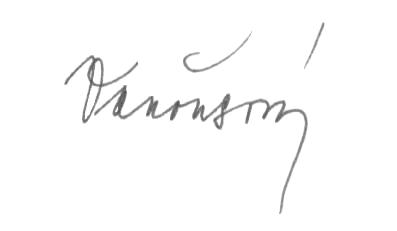 Osoba odpovědná za účetnictvíOsoba odpovědná za účetnictvíOsoba odpovědná za účetnictvíStatutární zástupce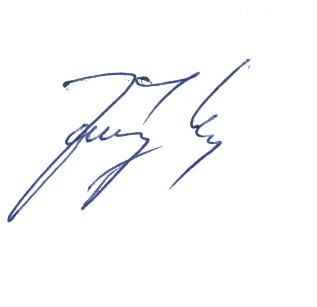 Statutární zástupceStatutární zástupceStatutární zástupceRenata VaňousováRenata VaňousováRenata Vaňousovástarosta - Milan Živnýstarosta - Milan Živnýstarosta - Milan ŽivnýPodpisový záznam osoby odpovědné za správnost údajůPodpisový záznam osoby odpovědné za správnost údajůPodpisový záznam statutárního orgánuPodpisový záznam statutárního orgánuOkamžik sestavení (datum, čas): 24.05.2018, 9h13m17sOkamžik sestavení (datum, čas): 24.05.2018, 9h13m17sOkamžik sestavení (datum, čas): 24.05.2018, 9h13m17sOkamžik sestavení (datum, čas): 24.05.2018, 9h13m17sOkamžik sestavení (datum, čas): 24.05.2018, 9h13m17sOkamžik sestavení (datum, čas): 24.05.2018, 9h13m17sOkamžik sestavení (datum, čas): 24.05.2018, 9h13m17sOkamžik sestavení (datum, čas): 24.05.2018, 9h13m17sObdobíObdobíObdobíObdobíČísloSyntetickýBěžnéMinulépoložkyNázev položkyúčetBruttoKorekceNettoAKTIVA CELKEM178 329 049,23 46 455 275,43 131 873 773,80 134 120 453,79 A.A.Stálá aktiva168 286 625,59 46 428 574,73 121 858 050,86 122 880 932,65 I.I.Dlouhodobý nehmotný majetek372 792,00 303 283,00 69 509,00 77 237,00 1.1.1.Nehmotné výsledky výzkumu a vývoje0122.2.2.Software0133.3.3.Ocenitelná práva0144.4.4.Povolenky na emise a preferenční limity0155.5.5.Drobný dlouhodobý nehmotný majetek018223 672,00 223 672,00 6.6.6.Ostatní dlouhodobý nehmotný majetek019149 120,00 79 611,00 69 509,00 77 237,00 7.7.7.Nedokončený dlouhodobý nehmotný majetek0418.8.8.Poskytnuté zálohy na dlouhodobý nehmotný majetek0519.9.9.Dlouhodobý nehmotný majetek určení k prodeji035II.II.Dlouhodobý hmotný majetek164 861 696,59 46 125 291,73 118 736 404,86 119 742 558,65 1.1.1.Pozemky03116 427 055,70 16 427 055,70 16 427 985,70 2.2.2.Kulturní předměty0323.3.3.Stavby021134 476 493,76 36 902 786,00 97 573 707,76 95 023 472,74 4.4.4.Samostatné hmotné movité věci a soubory hmotných movitých věcí0228 780 084,55 5 809 245,65 2 970 838,90 2 661 379,67 5.5.5.Pěstitelské celky trvalých porostů0256.6.6.Drobný dlouhodobý hmotný majetek0283 413 260,08 3 413 260,08 7.7.7.Ostatní dlouhodobý hmotný majetek0298.8.8.Nedokončený dlouhodobý hmotný majetek0421 764 802,50 1 764 802,50 5 629 720,54 9.9.9.Poskytnuté zálohy na dlouhodobý hmotný majetek05210.10.10.Dlouhodobý hmotný majetek určený k prodeji036III.III.Dlouhodobý finanční majetek2 890 000,00 2 890 000,00 2 890 000,00 1.1.1.Majetkové účasti v osobách s rozhodujícím vlivem0612.2.2.Majetkové účasti v osobách s podstatným vlivem0623.3.3.Dluhové cenné papíry držené do splatnosti0634.4.4.Dlouhodobé půjčky0675.5.5.Termínované vklady dlouhodobé0686.6.6.Ostatní dlouhodobý finanční majetek0692 890 000,00 2 890 000,00 2 890 000,00 7.7.7.Pořizovaný dlouhodobý finanční majetek0438.8.8.Poskytnuté zálohy na dlouhodobý finanční majetek053IV.IV.Dlouhodobé pohledávky162 137,00 162 137,00 171 137,00 1.1.1.Poskytnuté návratné finanční výpomoci dlouhodobé4622.2.2.Dlouhodobé pohledávky z postoupených úvěrů4643.3.3.Dlouhodobé poskytnuté zálohy4652 915,00 2 915,00 2 915,00 4.4.4.Dlouhodobé pohledávky z ručení4665.5.5.Ostatní dlouhodobé pohledávky469159 222,00 159 222,00 168 222,00 6.6.6.Dlouhodobé poskytnuté zálohy na transfery471B.B.Oběžná aktiva10 042 423,64 26 700,70 10 015 722,94 11 239 521,14 I.I.Zásoby74 387,00 74 387,00 103 157,00 1.1.1.Pořízení materiálu1112.2.2.Materiál na skladě1123.3.3.Materiál na cestě1194.4.4.Nedokončená výroba1215.5.5.Polotovary vlastní výroby1226.6.6.Výrobky1237.7.7.Pořízení zboží1318.8.8.Zboží na skladě13274 387,00 74 387,00 103 157,00 9.9.9.Zboží na cestě13810.10.10.Ostatní zásoby139II.II.Krátkodobé pohledávky653 226,57 26 700,70 626 525,87 1 021 578,87 1.1.1.Odběratelé31175 450,57 22 116,70 53 333,87 119 084,27 2.2.2.Směnky k inkasu3123.3.3.Pohledávky za eskontované cenné papíry3134.4.4.Krátkodobé poskytnuté zálohy314522 230,00 522 230,00 566 380,00 5.5.5.Jiné pohledávky z hlavní činnosti3159 546,00 4 584,00 4 962,00 22 364,60 6.6.6.Poskytnuté návratné finanční výpomoci krátkodobé3167.7.7.Krátkodobé pohledávky z postoupených úvěrů3178.8.8.Pohledávky z přerozdělených daní3199.9.9.Pohledávky za zaměstnanci33510.10.10.Sociální zabezpečení33611.11.11.Zdravotní pojištění33712.12.12.Důchodové spoření33813.13.13.Daň z příjmů34114.14.14.Ostatní daně, poplatky a jiná obdobná peněžitá plnění34215.15.15.Daň z přidané hodnoty34316.16.16.Pohledávky za osobami mimo vybrané vládní instituce34417.17.17.Pohledávky za vybranými ústředními vládními institucemi34639 000,00 18.18.18.Pohledávky za vybranými místními vládními institucemi348228 000,00 23.23.23.Krátkodobé pohledávky z ručení36124.24.24.Pevné termínové operace a opce36325.25.25.Pohledávky z neukončených finančních operací36926.26.26.Pohledávky z finančního zajištění36527.27.27.Pohledávky z vydaných dluhopisů36728.28.28.Krátkodobé poskytnuté zálohy na transfery37329.29.29.Krátkodobé zprostředkování transferů37530.30.30.Náklady příštích období38131.31.31.Příjmy příštích období38532.32.32.Dohadné účty aktivní38846 000,00 46 000,00 46 750,00 33.33.33.Ostatní krátkodobé pohledávky377III.III.Krátkodobý finanční majetek9 314 810,07 9 314 810,07 10 114 785,27 1.1.1.Majetkové cenné papíry k obchodování2512.2.2.Dluhové cenné papíry k obchodování2533.3.3.Jiné cenné papíry2564.4.4.Termínované vklady krátkodobé2445.5.5.Jiné běžné účty2459.9.9.Běžný účet24111.11.11.Základní běžný účet územních samosprávných celků2319 314 640,07 9 314 640,07 10 114 599,27 12.12.12.Běžné účty fondů územních samosprávných celků23615.15.15.Ceniny263170,00 170,00 186,00 16.16.16.Peníze na cestě26217.17.17.Pokladna261ČísloSyntetickýObdobíObdobípoložkyNázev položkyúčetBěžnéMinuléPASIVA CELKEM131 873 773,80 134 120 453,79 C.C.Vlastní kapitál130 160 883,32 131 338 827,27 I.I.Jmění účetní jednotky a upravující položky129 876 772,41 129 701 057,24 1.1.1.Jmění účetní jednotky401151 207 365,08 151 207 365,08 3.3.3.Transfery na pořízení dlouhodobého majetku40310 646 045,22 10 470 330,05 4.4.4.Kurzové rozdíly4055.5.5.Oceňovací rozdíly při prvotním použití metody40631 976 637,89-31 976 637,89-6.6.6.Jiné oceňovací rozdíly4077.7.7.Opravy předcházejících účetních období408II.II.Fondy účetní jednotky6.6.6.Ostatní fondy419III.III.Výsledek hospodaření284 110,91 1 637 770,03 1.1.1.Výsledek hospodaření běžného účetního období1 353 659,12-2 282 141,54 2.2.2.Výsledek hospodaření ve schvalovacím řízení4313.3.3.Výsledek hospodaření předcházejících účetních období4321 637 770,03 644 371,51-D.D.Cizí zdroje1 712 890,48 2 781 626,52 I.I.Rezervy1.1.1.Rezervy441II.II.Dlouhodobé závazky1.1.1.Dlouhodobé úvěry4512.2.2.Přijaté návratné finanční výpomoci dlouhodobé4523.3.3.Dlouhodobé závazky z vydaných dluhopisů4534.4.4.Dlouhodobé přijaté zálohy4555.5.5.Dlouhodobé závazky z ručení4566.6.6.Dlouhodobé směnky k úhradě4577.7.7.Ostatní dlouhodobé závazky4598.8.8.Dlouhodobé přijaté zálohy na transfery472III.III.Krátkodobé závazky1 712 890,48 2 781 626,52 1.1.1.Krátkodobé úvěry2812.2.2.Eskontované krátkodobé dluhopisy (směnky)2823.3.3.Krátkodobé závazky z vydaných dluhopisů2834.4.4.Jiné krátkodobé půjčky2895.5.5.Dodavatelé32160 056,48 1 229 027,52 6.6.6.Směnky k úhradě3227.7.7.Krátkodobé přijaté zálohy324224 480,00 132 920,00 8.8.8.Závazky z dělené správy3259.9.9.Přijaté návratné finanční výpomoci krátkodobé32610.10.10.Zaměstnanci331109 831,00 107 146,00 11.11.11.Jiné závazky vůči zaměstnancům33312.12.12.Sociální zabezpečení33651 059,00 52 024,00 13.13.13.Zdravotní pojištění33723 169,00 23 583,00 14.14.14.Důchodové spoření33815.15.15.Daň z příjmů34116.16.16.Ostatní daně, poplatky a jiná obdobná peněžitá plnění34226 835,00 20 805,00 17.17.17.Daň z přidané hodnoty34318.18.18.Závazky k osobám mimo vybrané vládní instituce34519.19.19.Závazky k vybraným ústředním vládním institucím34720.20.20.Závazky k vybraným místním vládním institucím34927.27.27.Krátkodobé závazky z ručení36228.28.28.Pevné termínové operace a opce36329.29.29.Závazky z neukončených finančních operací36430.30.30.Závazky z finančního zajištění36631.31.31.Závazky z upsaných nesplacených cenných papírů a podílů36832.32.32.Krátkodobé přijaté zálohy na transfery37415 476,00 5 564,00 33.33.33.Krátkodobé zprostředkování transferů37535.35.35.Výdaje příštích období38336.36.36.Výnosy příštích období384618 640,00 593 000,00 37.37.37.Dohadné účty pasivní389522 230,00 566 080,00 38.38.38.Ostatní krátkodobé závazky37861 114,00 51 477,00 * Konec sestavy *